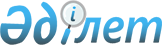 О внесении изменений в решение Сайрамского районного маслихата от 22 декабря 2016 года № 10-62/VІ "О районном бюджете на 2017-2019 годы"
					
			С истёкшим сроком
			
			
		
					Решение Сайрамского районного маслихата Южно-Казахстанской области от 26 сентября 2017 года № 19-125/VI. Зарегистрировано Департаментом юстиции Южно-Казахстанской области 28 сентября 2017 года № 4221. Срок действия решения - до 1 января 2018 года
      В соответствии с пунктом 1 статьи 109, с пунктом 1 статьи 111 Бюджетного кодекса Республики Казахстан от 4 декабря 2008 года и подпунктом 1) пункта 1 статьи 6 Закона Республики Казахстан от 23 января 2001 года "О местном государственном управлении и самоуправлении в Республике Казахстан", Сайрамский районный маслихат РЕШИЛ:
      1. Внести в решение Сайрамского районного маслихата от 22 декабря 2016 года № 10-62/VІ "О районном бюджете на 2017-2019 годы" (зарегистрированного в Реестре государственной регистрации нормативных правовых актов за № 3945, опубликованного 6 января 2017 года в газете "Пульс Сайрама" и в Эталонном контрольном банке нормативных правовых актов Республики Казахстан в электронном виде 17 января 2017 года) следующие изменения:
      пункт 1 изложить в следующей редакции:
      "1. Утвердить районный бюджет Сайрамского района на 2017-2019 годы, согласно приложениям 1, 2 и 3 соответственно, в том числе на 2017 год в следующих объемах:
      1) доходы – 26 249 333 тысяч тенге, в том числе по:
      налоговым поступлениям – 3 045 683 тысяч тенге;
      неналоговым поступлениям – 17 661 тысяч тенге;
      поступлениям от продажи основного капитала – 110 000 тысяч тенге;
      поступлениям трансфертов – 23 075 989 тысяч тенге;
      2) затраты – 26 465 823 тысяч тенге;
      3) чистое бюджетное кредитование – 1 508 тысяч тенге, в том числе:
      бюджетные кредиты – 17 017 тысяч тенге;
      погашение бюджетных кредитов – 15 509 тысяч тенге;
      4) сальдо по операциям с финансовыми активами – 0, в том числе:
      приобретение финансовых активов – 0;
      поступление от продажи финансовых активов государства – 0;
      5) дефицит бюджета – - 217 998 тысяч тенге;
      6) финансирование дефицита бюджета –217 998 тысяч тенге, в том числе:
      поступление займов – 17 017 тысяч тенге;
      погашение займов – 15 509 тысяч тенге;
      используемые остатки бюджетных средств – 216 490 тысяч тенге.".
      Приложения 1, 2, 3 указанному решению изложить в новой редакции согласно приложениям 1, 2, 3 к настоящему решению.
      2. Настоящее решение вводится в действие с 1 января 2017 года. Районный бюджет на 2017 год Районный бюджет на 2018 год Районный бюджет на 2019 год
					© 2012. РГП на ПХВ «Институт законодательства и правовой информации Республики Казахстан» Министерства юстиции Республики Казахстан
				
      Председатель сессии

С. Мирзаев 

      Секретарь районного

      маслихата

Ж. Сулейменов
Приложение 1 к решению
Сайрамского районного маслихата
от 26 сентября 2017 года № 19-125/VIПриложение 1 к решению
Сайрамского районного маслихата
от 22 декабря 2016 года № 10-62/VI
Категория
Категория
Категория
Категория
Сумма, тысяч тенге
Класс
Класс
Класс
Сумма, тысяч тенге
Подкласс
Подкласс
Сумма, тысяч тенге
Наименование
Сумма, тысяч тенге
1
1
1
2
3
1. Доходы
26249333
1
Налоговые поступления
3045683
01
Подоходный налог
878631
2
Индивидуальный подоходный налог
878631
03
Социальный налог
603407
1
Социальный налог
603407
04
Hалоги на собственность
1414780
1
Hалоги на имущество
1135577
3
Земельный налог
34357
4
Hалог на транспортные средства
242525
5
Единый земельный налог
2321
05
Внутренние налоги на товары, работы и услуги
108748
2
Акцизы
43295
3
Поступления за использование природных и других ресурсов
7146
4
Сборы за ведение предпринимательской и профессиональной деятельности
57926
5
Налог на игорный бизнес
381
07
Прочие налоги
1718
1
Прочие налоги
1718
08
Обязательные платежи, взимаемые за совершение юридически значимых действий и (или) выдачу документов уполномоченными на то государственными органами или должностными лицами
38399
1
Государственная пошлина
38399
2
Неналоговые поступления
17661
01
Доходы от государственной собственности
9529
1
Поступления части чистого дохода государственных предприятий
1178
5
Доходы от аренды имущества, находящегося в государственной собственности
8351
06
Прочие неналоговые поступления
8132
1
Прочие неналоговые поступления
8132
3
Поступления от продажи основного капитала
110000
03
Продажа земли и нематериальных активов
110000
1
Продажа земли
105578
2
Продажа нематериальных активов
4422
4
Поступления трансфертов 
23075989
02
Трансферты из вышестоящих органов государственного управления
23075989
2
Трансферты из областного бюджета
23075989
Функциональная группа
Функциональная группа
Функциональная группа
Функциональная группа
Функциональная группа
Функциональная группа
Сумма, тысяч тенге
Функциональная подгруппа
Функциональная подгруппа
Функциональная подгруппа
Функциональная подгруппа
Функциональная подгруппа
Сумма, тысяч тенге
Администратор бюджетных программ
Администратор бюджетных программ
Администратор бюджетных программ
Администратор бюджетных программ
Сумма, тысяч тенге
Программа
Программа
Программа
Сумма, тысяч тенге
Наименование 
Сумма, тысяч тенге
2. Затраты
26465823
01
Государственные услуги общего характера
611487
1
Представительные, исполнительные и другие органы, выполняющие общие функции государственного управления
556433
112
Аппарат маслихата района (города областного значения)
32010
001
001
Услуги по обеспечению деятельности маслихата района (города областного значения)
22191
003
003
Капитальные расходы государственного органа
9819
122
Аппарат акима района (города областного значения)
130851
001
001
Услуги по обеспечению деятельности акима района (города областного значения)
122321
003
003
Капитальные расходы государственного органа
8530
123
Аппарат акима района в городе, города районного значения, поселка, села, сельского округа
393572
001
001
Услуги по обеспечению деятельности акима района в городе, города районного значения, поселка, села, сельского округа
271504
022
022
Капитальные расходы государственного органа
117568
032
032
Капитальные расходы подведомственных государственных учреждений и организаций
4500
2
Финансовая деятельность
1837
459
Отдел экономики и финансов района (города областного значения)
1837
010
010
Приватизация, управление коммунальным имуществом, постприватизационная деятельность и регулирование споров, связанных с этим
1837
9
Прочие государственные услуги общего характера
53217
459
Отдел экономики и финансов района (города областного значения)
53217
001
001
Услуги по реализации государственной политики в области формирования и развития экономической политики, государственного планирования, исполнения бюджета и управления коммунальной собственностью района (города областного значения)
45666
015
015
Капитальные расходы государственного органа
7551
02
Оборона
36719
1
Военные нужды
30846
122
Аппарат акима района (города областного значения)
30846
005
005
Мероприятия в рамках исполнения всеобщей воинской обязанности
30846
2
Организация работы по чрезвычайным ситуациям
5873
122
Аппарат акима района (города областного значения)
5873
006
006
Предупреждение и ликвидация чрезвычайных ситуаций масштаба района (города областного значения)
5646
007
007
Мероприятия по профилактике и тушению степных пожаров районного (городского) масштаба, а также пожаров в населенных пунктах, в которых не созданы органы государственной противопожарной службы
227
03
Общественный порядок, безопасность, правовая, судебная, уголовно-исполнительная деятельность
27545
9
Прочие услуги в области общественного порядка и безопасности
27545
485
Отдел пассажирского транспорта и автомобильных дорог района (города областного значения)
27545
021
021
Обеспечение безопасности дорожного движения в населенных пунктах
27545
04
Образование
18788813
1
Дошкольное воспитание и обучение
2605967
123
Аппарат акима района в городе, города районного значения, поселка, села, сельского округа
199367
004
004
Обеспечение деятельности организаций дошкольного воспитания и обучения
199367
464
Отдел образования района (города областного значения)
2406600
009
009
Обеспечение деятельности организаций дошкольного воспитания и обучения
91613
040
040
Реализация государственного образовательного заказа в дошкольных организациях образования
2314987
2
Начальное, основное среднее и общее среднее образование
15162417
123
Аппарат акима района в городе, города районного значения, поселка, села, сельского округа
7236
005
005
Организация бесплатного подвоза учащихся до школы и обратно в сельской местности
7236
464
Отдел образования района (города областного значения)
11742121
003
003
Общеобразовательное обучение
11612635
006
006
Дополнительное образование для детей
129486
467
Отдел строительства района (города областного значения)
3413060
024
024
Строительство и реконструкция объектов начального, основного среднего и общего среднего образования
3413060
4
Техническое и профессиональное, послесреднее образование
131476
464
Отдел образования района (города областного значения)
131476
018
018
Организация профессионального обучения
131476
9
Прочие услуги в области образования
888953
464
Отдел образования района (города областного значения)
888953
001
001
Услуги по реализации государственной политики на местном уровне в области образования 
19188
005
005
Приобретение и доставка учебников, учебно-методических комплексов для государственных учреждений образования района (города областного значения)
419425
012
012
Капитальные расходы государственного органа
4463
015
015
Ежемесячные выплаты денежных средств опекунам (попечителям) на содержание ребенка-сироты (детей-сирот), и ребенка (детей), оставшегося без попечения родителей
24510
022
022
Выплата единовременных денежных средств казахстанским гражданам, усыновившим (удочерившим) ребенка (детей)-сироту и ребенка (детей), оставшегося без попечения родителей
511
067
067
Капитальные расходы подведомственных государственных учреждений и организаций
420856
06
Социальная помощь и социальное обеспечение
1384441
1
Социальное обеспечение
559181
451
Отдел занятости и социальных программ района (города областного значения)
548393
005
005
Государственная адресная социальная помощь
3113
016
016
Государственные пособия на детей до 18 лет
141969
025
025
Внедрение обусловленной денежной помощи по проекту Өрлеу
403311
464
Отдел образования района (города областного значения)
10788
030
030
Содержание ребенка (детей), переданного патронатным воспитателям
10788
2
Социальная помощь
695628
451
Отдел занятости и социальных программ района (города областного значения)
668102
002
002
Программа занятости
329025
004
004
Оказание социальной помощи на приобретение топлива специалистам здравоохранения, образования, социального обеспечения, культуры, спорта и ветеринарии в сельской местности в соответствии с законодательством Республики Казахстан
24613
006
006
Оказание жилищной помощи
17000
007
007
Социальная помощь отдельным категориям нуждающихся граждан по решениям местных представительных органов
73502
010
010
Материальное обеспечение детей-инвалидов, воспитывающихся и обучающихся на дому
3268
014
014
Оказание социальной помощи нуждающимся гражданам на дому
112929
017
017
Обеспечение нуждающихся инвалидов обязательными гигиеническими средствами и предоставление услуг специалистами жестового языка, индивидуальными помощниками в соответствии с индивидуальной программой реабилитации инвалида
36376
023
023
Обеспечение деятельности центров занятости населения
71389
464
Отдел образования района (города областного значения)
27526
008
008
Социальная поддержка обучающихся и воспитанников организаций образования очной формы обучения в виде льготного проезда на общественном транспорте (кроме такси) по решению местных представительных органов
27526
9
Прочие услуги в области социальной помощи и социального обеспечения
129632
451
Отдел занятости и социальных программ района (города областного значения)
129632
001
001
Услуги по реализации государственной политики на местном уровне в области обеспечения занятости и реализации социальных программ для населения
63864
011
011
Оплата услуг по зачислению, выплате и доставке пособий и других социальных выплат
3982
021
021
Капитальные расходы государственного органа
7450
050
050
Реализация Плана мероприятий по обеспечению прав и улучшению качества жизни инвалидов в Республике Казахстан на 2012 – 2018 годы
54336
07
Жилищно-коммунальное хозяйство
2223654
1
Жилищное хозяйство
776426
467
Отдел строительства района (города областного значения)
747139
003
003
Проектирование и (или) строительство, реконструкция жилья коммунального жилищного фонда
15216
004
004
Проектирование, развитие, обустройство и (или) приобретение инженерно-коммуникационной инфраструктуры
731923
497
Отдел жилищно-коммунального хозяйства района (города областного значения)
29287
001
001
Услуги по реализации государственной политики на местном уровне в области жилищно-коммунального хозяйства
26457
003
003
Капитальные расходы государственного органа
600
033
033
Проектирование, развитие, обустройство и (или) приобретение инженерно-коммуникационной инфраструктуры
2000
049
049
Проведение энергетического аудита многоквартирных жилых домов
230
2
Коммунальное хозяйство
1059165
497
Отдел жилищно-коммунального хозяйства района (города областного значения)
1059165
016
016
Функционирование системы водоснабжения и водоотведения
13299
018
018
Развитие коммунального хозяйства
603351
058
058
Развитие системы водоснабжения и водоотведения в сельских населенных пунктах
442515
3
Благоустройство населенных пунктов
388063
497
Отдел жилищно-коммунального хозяйства района (города областного значения)
388063
025
025
Освещение улиц в населенных пунктах
40268
030
030
Обеспечение санитарии в населенных пунктах
1800
035
035
Благоустройство и озеленение населенных пунктов
345995
08
Культура, спорт, туризм и информационное пространство
783344
1
Деятельность в области культуры
165369
123
Аппарат акима района в городе, города районного значения, поселка, села, сельского округа
21904
006
006
Поддержка культурно-досуговой работы на местном уровне
21904
455
Отдел культуры и развития языков района (города областного значения)
138465
003
003
Поддержка культурно-досуговой работы
138465
467
Отдел строительства района (города областного значения)
5000
011
011
Развитие объектов культуры
5000
2
Спорт
420019
465
Отдел физической культуры и спорта района (города областного значения)
315945
001
001
Услуги по реализации государственной политики на местном уровне в сфере физической культуры и спорта
9770
004
004
Капитальные расходы государственного органа
600
005
005
Развитие массового спорта и национальных видов спорта 
275464
006
006
Проведение спортивных соревнований на районном (города областного значения) уровне
4520
007
007
Подготовка и участие членов сборных команд района (города областного значения) по различным видам спорта на областных спортивных соревнованиях
25591
467
Отдел строительства района (города областного значения)
104074
008
008
Развитие объектов спорта и туризма
104074
3
Информационное пространство
123333
455
Отдел культуры и развития языков района (города областного значения)
97606
006
006
Функционирование районных (городских) библиотек
88571
007
007
Развитие государственного языка и других языков народа Казахстана
9035
456
Отдел внутренней политики района (города областного значения)
25727
002
002
Услуги по проведению государственной информационной политики
25727
9
Прочие услуги по организации культуры, спорта, туризма и информационного пространства
74623
455
Отдел культуры и развития языков района (города областного значения)
16831
001
001
Услуги по реализации государственной политики на местном уровне в области развития языков и культуры
11385
010
010
Капитальные расходы государственного органа
4557
032
032
Капитальные расходы подведомственных государственных учреждений и организаций
889
456
Отдел внутренней политики района (города областного значения)
57792
001
001
Услуги по реализации государственной политики на местном уровне в области информации, укрепления государственности и формирования социального оптимизма граждан
37761
003
003
Реализация мероприятий в сфере молодежной политики
18521
006
006
Капитальные расходы государственного органа
1070
032
032
Капитальные расходы подведомственных государственных учреждений и организаций
440
09
Топливно-энергетический комплекс и недропользование
1032388
9
Прочие услуги в области топливно-энергетического комплекса и недропользования
1032388
497
Отдел жилищно-коммунального хозяйства района (города областного значения)
1032388
038
038
Развитие газотранспортной системы 
1032388
10
Сельское, водное, лесное, рыбное хозяйство, особо охраняемые природные территории, охрана окружающей среды и животного мира, земельные отношения
265873
1
Сельское хозяйство
238835
462
Отдел сельского хозяйства района (города областного значения)
35440
001
001
Услуги по реализации государственной политики на местном уровне в сфере сельского хозяйства
35222
006
006
Капитальные расходы государственного органа
218
473
Отдел ветеринарии района (города областного значения)
203395
001
001
Услуги по реализации государственной политики на местном уровне в сфере ветеринарии
26359
003
003
Капитальные расходы государственного органа
4557
006
006
Организация санитарного убоя больных животных 
2145
007
007
Организация отлова и уничтожения бродячих собак и кошек
5568
008
008
Возмещение владельцам стоимости изымаемых и уничтожаемых больных животных, продуктов и сырья животного происхождения
12516
009
009
Проведение ветеринарных мероприятий по энзоотическим болезням животных
34811
011
011
Проведение противоэпизоотических мероприятий
117439
6
Земельные отношения
21803
463
Отдел сельского хозяйства и земельных отношений района (города областного значения)
21803
001
001
Услуги по реализации государственной политики в области регулирования земельных отношений на территории района (города областного значения)
7307
004
004
Организация работ по зонированию земель
6714
006
006
Землеустройство, проводимое при установлении границ районов, городов областного значения, районного значения, сельских округов, поселков, сел
7400
007
007
Капитальные расходы государственного органа
382
9
Прочие услуги в области сельского, водного, лесного, рыбного хозяйства, охраны окружающей среды и земельных отношений
5235
459
Отдел экономики и финансов района (города областного значения)
5235
099
099
Реализация мер по оказанию социальной поддержки специалистов
5235
11
Промышленность, архитектурная, градостроительная и строительная деятельность
86554
2
Архитектурная, градостроительная и строительная деятельность
86554
467
Отдел строительства района (города областного значения)
24897
001
001
Услуги по реализации государственной политики в области строительства, архитектуры и градостроительства на местном уровне
20340
017
017
Капитальные расходы государственного органа
4557
468
Отдел архитектуры и градостроительства района (города областного значения)
61657
001
001
Услуги по реализации государственной политики в области архитектуры и градостроительства на местном уровне 
12835
003
003
Разработка схем градостроительного развития территории района и генеральных планов населенных пунктов
44305
004
004
Капитальные расходы государственного органа
4517
12
Транспорт и коммуникации
759568
1
Автомобильный транспорт
751359
485
Отдел жилищно-коммунального хозяйства, пассажирского транспорта и автомобильных дорог района (города областного значения)
751359
023
023
Обеспечение функционирования автомобильных дорог
551639
045
045
Капитальный и средний ремонт автомобильных дорог районного значения и улиц населенных пунктов
199720
9
Прочие услуги в сфере транспорта и коммуникаций
18209
485
Отдел пассажирского транспорта и автомобильных дорог района (города областного значения)
18209
001
001
Услуги по реализации государственной политики на местном уровне в области пассажирского транспорта и автомобильных дорог 
13657
003
003
Капитальные расходы государственного органа
4552
13
Прочие
155241
3
Поддержка предпринимательской деятельности и защита конкуренции
22254
469
Отдел предпринимательства района (города областного значения)
22254
001
001
Услуги по реализации государственной политики на местном уровне в области развития предпринимательства и промышленности 
17893
004
004
Капитальные расходы государственного органа
4361
9
Прочие
132987
459
Отдел экономики и финансов района (города областного значения)
38179
008
008
Разработка или корректировка, а также проведение необходимых экспертиз технико-экономических обоснований местных бюджетных инвестиционных проектов и конкурсных документаций проектов государственно-частного партнерства, концессионных проектов, консультативное сопровождение проектов государственно-частного партнерства и концессионных проектов
4969
012
012
Резерв местного исполнительного органа района (города областного значения)
33210
497
Отдел жилищно-коммунального хозяйства района (города областного значения)
94808
043
043
Реализация мер по содействию экономическому развитию регионов в рамках Программы "Развитие регионов" 
94808
14
Обслуживание долга
8
1
Обслуживание долга
8
459
Отдел экономики и финансов района (города областного значения)
8
021
021
Обслуживание долга местных исполнительных органов по выплате вознаграждений и иных платежей по займам из областного бюджета
8
15
Трансферты
300279
1
Трансферты
300279
459
Отдел экономики и финансов района (города областного значения)
300279
006
006
Возврат неиспользованных (недоиспользованных) целевых трансфертов
23757
051
051
Трансферты органам местного самоуправления
272822
054
054
Возврат сумм неиспользованных (недоиспользованных) целевых трансфертов, выделенных из республиканского бюджета за счет целевого трансферта из Национального фонда Республики Казахстан
3700
3. Чистое бюджетное кредитование
1508
Функциональная группа
Функциональная группа
Функциональная группа
Функциональная группа
Функциональная группа
Функциональная подгруппа
Функциональная подгруппа
Функциональная подгруппа
Функциональная подгруппа
Функциональная подгруппа
Сумма, тысяч тенге
Администратор бюджетных программ
Администратор бюджетных программ
Администратор бюджетных программ
Администратор бюджетных программ
Сумма, тысяч тенге
Программа
Программа
Программа
Сумма, тысяч тенге
Наименование
Сумма, тысяч тенге
Бюджетные кредиты
17017
10
Сельское, водное, лесное, рыбное хозяйство, особо охраняемые природные территории, охрана окружающей среды и животного мира, земельные отношения
17017
1
Сельское хозяйство
17017
459
Отдел экономики и финансов района (города областного значения)
17017
018
018
Бюджетные кредиты для реализации мер социальной поддержки специалистов
17017
Категория
Категория
Категория
Категория
Категория
Категория
Сумма, тысяч тенге
Класс
Класс
Класс
Класс
Класс
Сумма, тысяч тенге
Подкласс
Подкласс
Подкласс
Подкласс
Сумма, тысяч тенге
Специфика
Специфика
Специфика
Сумма, тысяч тенге
Наименование
Погашение бюджетных кредитов
15509
5
Погашение бюджетных кредитов
15509
01
Погашение бюджетных кредитов
15509
1
Погашение бюджетных кредитов, выданных из государственного бюджета
6290
2
Возврат сумм бюджетных кредитов
9219
4. Сальдо по операциям с финансовыми активами
0
Функциональная группа
Функциональная группа
Функциональная группа
Функциональная группа
Функциональная группа
Функциональная группа
Сумма, тысяч тенге
Функциональная подгруппа
Функциональная подгруппа
Функциональная подгруппа
Функциональная подгруппа
Функциональная подгруппа
Сумма, тысяч тенге
Администратор бюджетных программ
Администратор бюджетных программ
Администратор бюджетных программ
Администратор бюджетных программ
Сумма, тысяч тенге
Программа
Программа
Программа
Сумма, тысяч тенге
Наименование
Сумма, тысяч тенге
Приобретение финансовых активов 
0
Категория
Категория
Категория
Категория
Категория
Категория
Сумма, тысяч тенге
Класс
Класс
Класс
Класс
Класс
Сумма, тысяч тенге
Подкласс
Подкласс
Подкласс
Подкласс
Сумма, тысяч тенге
Наименование
6
Поступление от продажи финансовых активов государства 
0
01
Поступление от продажи финансовых активов государства 
0
1
Поступления от продажи финансовых активов внутри страны
0
5. Дефицит (профицит) бюджета
-217998
6. Финансирование дефицита (использование профицита) бюджета
217998
Категория
Категория
Категория
Категория
Категория
Категория
Сумма, тысяч тенге
Класс
Класс
Класс
Класс
Класс
Сумма, тысяч тенге
Подкласс
Подкласс
Подкласс
Подкласс
Сумма, тысяч тенге
Наименование
7
Поступления займов
17017
01
Внутренние государственные займы
17017
2
Договоры займа
17017
Функциональная группа
Функциональная группа
Функциональная группа
Функциональная группа
Функциональная группа
Функциональная группа
Сумма, тысяч тенге
Функциональная подгруппа
Функциональная подгруппа
Функциональная подгруппа
Функциональная подгруппа
Функциональная подгруппа
Сумма, тысяч тенге
Администратор бюджетных программ
Администратор бюджетных программ
Администратор бюджетных программ
Администратор бюджетных программ
Сумма, тысяч тенге
Программа
Программа
Программа
Сумма, тысяч тенге
Наименование 
Сумма, тысяч тенге
16
Погашение займов
15509
1
Погашение займов
15509
459
Отдел экономики и финансов района (города областного значения)
15509
005
005
Погашение долга местного исполнительного органа перед вышестоящим бюджетом
6290
022
022
Возврат неиспользованных бюджетных кредитов, выданных из местного бюджета
9219
Категория
Категория
Категория
Категория
Категория
Категория
Сумма, тысяч тенге
Класс
Класс
Класс
Класс
Класс
Сумма, тысяч тенге
Подкласс
Подкласс
Подкласс
Подкласс
Сумма, тысяч тенге
Наименование
8
Используемые остатки бюджетных средств
216490
01
Используемые остатки бюджетных средств
216490
1
1
Используемые остатки бюджетных средств
216490Приложение 2 к решению
Сайрамского районного маслихата
от 26 сентября 2017 года № 19-125/VIПриложение 2 к решению
Сайрамского районного маслихата
от 22 декабря 2016 года № 10-62/VI
Категория
Категория
Категория
Категория
Сумма, тысяч тенге
Класс
Класс
Класс
Сумма, тысяч тенге
Подкласс
Подкласс
Сумма, тысяч тенге
Наименование
Сумма, тысяч тенге
1
1
1
2
3
1. Доходы
24541783
1
Налоговые поступления
3174465
01
Подоходный налог
887801
2
Индивидуальный подоходный налог
887801
03
Социальный налог
618413
1
Социальный налог
618413
04
Hалоги на собственность
1512220
1
Hалоги на имущество
1214502
3
Земельный налог
35732
4
Hалог на транспортные средства
259502
5
Единый земельный налог
2484
05
Внутренние налоги на товары, работы и услуги
114944
2
Акцизы
44910
3
Поступления за использование природных и других ресурсов
7646
4
Сборы за ведение предпринимательской и профессиональной деятельности
61980
5
Налог на игорный бизнес
408
08
Обязательные платежи, взимаемые за совершение юридически значимых действий и (или) выдачу документов уполномоченными на то государственными органами или должностными лицами
41087
1
Государственная пошлина
41087
2
Неналоговые поступления
17637
01
Доходы от государственной собственности
8936
5
Доходы от аренды имущества, находящегося в государственной собственности
8936
06
Прочие неналоговые поступления
8701
1
Прочие неналоговые поступления
8701
3
Поступления от продажи основного капитала
10000
03
Продажа земли и нематериальных активов
10000
1
Продажа земли
10000
4
Поступления трансфертов 
21339681
02
Трансферты из вышестоящих органов государственного управления
21339681
2
Трансферты из областного бюджета
21339681
Функциональная группа
Функциональная группа
Функциональная группа
Функциональная группа
Функциональная группа
Сумма, тысяч тенге
Функциональная подгруппа
Функциональная подгруппа
Функциональная подгруппа
Функциональная подгруппа
Сумма, тысяч тенге
Администратор бюджетных программ
Администратор бюджетных программ
Администратор бюджетных программ
Сумма, тысяч тенге
Программа
Программа
Сумма, тысяч тенге
Наименование
Сумма, тысяч тенге
2. Затраты
24541783
01
Государственные услуги общего характера
502463
1
Представительные, исполнительные и другие органы, выполняющие общие функции государственного управления
448100
112
Аппарат маслихата района (города областного значения)
24257
001
Услуги по обеспечению деятельности маслихата района (города областного значения)
23615
003
Капитальные расходы государственного органа
642
122
Аппарат акима района (города областного значения)
128520
001
Услуги по обеспечению деятельности акима района (города областного значения)
127878
003
Капитальные расходы государственного органа
642
123
Аппарат акима района в городе, города районного значения, поселка, села, сельского округа
295323
001
Услуги по обеспечению деятельности акима района в городе, города районного значения, поселка, села, сельского округа
288261
022
Капитальные расходы государственного органа
7062
032
Капитальные расходы подведомственных государственных учреждений и организаций
5630
2
Финансовая деятельность
5630
459
Отдел экономики и финансов района (города областного значения)
3664
003
Проведение оценки имущества в целях налогообложения
1966
010
Приватизация, управление коммунальным имуществом, постприватизационная деятельность и регулирование споров, связанных с этим
48733
9
Прочие государственные услуги общего характера
48733
459
Отдел экономики и финансов района (города областного значения)
48091
001
Услуги по реализации государственной политики в области формирования и развития экономической политики, государственного планирования, исполнения бюджета и управления коммунальной собственностью района (города областного значения)
642
015
Капитальные расходы государственного органа
237733
02
Оборона
33079
1
Военные нужды
33079
122
Аппарат акима района (города областного значения)
33079
005
Мероприятия в рамках исполнения всеобщей воинской обязанности
204654
2
Организация работы по чрезвычайным ситуациям
204654
122
Аппарат акима района (города областного значения)
204654
006
Предупреждение и ликвидация чрезвычайных ситуаций масштаба района (города областного значения)
186811
007
Мероприятия по профилактике и тушению степных пожаров районного (городского) масштаба, а также пожаров в населенных пунктах, в которых не созданы органы государственной противопожарной службы
17843
03
Общественный порядок, безопасность, правовая, судебная, уголовно-исполнительная деятельность
53714
9
Прочие услуги в области общественного порядка и безопасности
53714
485
Отдел пассажирского транспорта и автомобильных дорог района (города областного значения)
53714
021
Обеспечение безопасности дорожного движения в населенных пунктах
53714
04
Образование
17836069
1
Дошкольное воспитание и обучение
2991786
123
Аппарат акима района в городе, города районного значения, поселка, села, сельского округа
213356
004
Обеспечение деятельности организаций дошкольного воспитания и обучения
213356
464
Отдел образования района (города областного значения)
2778430
009
Обеспечение деятельности организаций дошкольного воспитания и обучения
90157
040
Реализация государственного образовательного заказа в дошкольных организациях образования
2688273
2
Начальное, основное среднее и общее среднее образование
13575445
123
Аппарат акима района в городе, города районного значения, поселка, села, сельского округа
7743
005
Организация бесплатного подвоза учащихся до школы и обратно в сельской местности
7743
464
Отдел образования района (города областного значения)
12554637
003
Общеобразовательное обучение
12421605
006
Дополнительное образование для детей
133032
467
Отдел строительства района (города областного значения)
1013065
024
Строительство и реконструкция объектов начального, основного среднего и общего среднего образования
1013065
4
Техническое и профессиональное, послесреднее образование
140671
464
Отдел образования района (города областного значения)
140671
018
Организация профессионального обучения
140671
9
Прочие услуги в области образования
1128167
464
Отдел образования района (города областного значения)
1128167
001
Услуги по реализации государственной политики на местном уровне в области образования 
20640
005
Приобретение и доставка учебников, учебно-методических комплексов для государственных учреждений образования района (города областного значения)
307704
012
Капитальные расходы государственного органа
642
015
Ежемесячные выплаты денежных средств опекунам (попечителям) на содержание ребенка-сироты (детей-сирот), и ребенка (детей), оставшегося без попечения родителей
26226
022
Выплата единовременных денежных средств казахстанским гражданам, усыновившим (удочерившим) ребенка (детей)-сироту и ребенка (детей), оставшегося без попечения родителей
546
067
Капитальные расходы подведомственных государственных учреждений и организаций
772409
06
Социальная помощь и социальное обеспечение
789937
1
Социальное обеспечение
347339
451
Отдел занятости и социальных программ района (города областного значения)
336262
005
Государственная адресная социальная помощь
5573
016
Государственные пособия на детей до 18 лет
170418
025
Внедрение обусловленной денежной помощи по проекту Өрлеу
160271
464
Отдел образования района (города областного значения)
11077
030
Содержание ребенка (детей), переданного патронатным воспитателям
11077
2
Социальная помощь
372865
451
Отдел занятости и социальных программ района (города областного значения)
339677
002
Программа занятости
32295
004
Оказание социальной помощи на приобретение топлива специалистам здравоохранения, образования, социального обеспечения, культуры, спорта и ветеринарии в сельской местности в соответствии с законодательством Республики Казахстан
9386
006
Оказание жилищной помощи
23568
007
Социальная помощь отдельным категориям нуждающихся граждан по решениям местных представительных органов
44048
010
Материальное обеспечение детей-инвалидов, воспитывающихся и обучающихся на дому
3497
014
Оказание социальной помощи нуждающимся гражданам на дому
120834
017
Обеспечение нуждающихся инвалидов обязательными гигиеническими средствами и предоставление услуг специалистами жестового языка, индивидуальными помощниками в соответствии с индивидуальной программой реабилитации инвалида
36411
023
Обеспечение деятельности центров занятости населения
69638
464
Отдел образования района (города областного значения)
33188
008
Социальная поддержка обучающихся и воспитанников организаций образования очной формы обучения в виде льготного проезда на общественном транспорте (кроме такси) по решению местных представительных органов
33188
9
Прочие услуги в области социальной помощи и социального обеспечения
69733
451
Отдел занятости и социальных программ района (города областного значения)
69733
001
Услуги по реализации государственной политики на местном уровне в области обеспечения занятости и реализации социальных программ для населения
64333
011
Оплата услуг по зачислению, выплате и доставке пособий и других социальных выплат
4758
021
Капитальные расходы государственного органа
642
07
Жилищно-коммунальное хозяйство
2161325
1
Жилищное хозяйство
377633
467
Отдел строительства района (города областного значения)
349380
003
Проектирование и (или) строительство, реконструкция жилья коммунального жилищного фонда
40000
004
Проектирование, развитие, обустройство и (или) приобретение инженерно-коммуникационной инфраструктуры
309380
497
Отдел жилищно-коммунального хозяйства района (города областного значения)
28253
001
Услуги по реализации государственной политики на местном уровне в области жилищно-коммунального хозяйства
27611
003
Капитальные расходы государственного органа
642
2
Коммунальное хозяйство
1431701
497
Отдел жилищно-коммунального хозяйства района (города областного значения)
1431701
016
Функционирование системы водоснабжения и водоотведения
14820
018
Развитие благоустройства городов и населенных пунктов
300620
058
Развитие системы водоснабжения и водоотведения в сельских населенных пунктах
1116261
3
Благоустройство населенных пунктов
351991
497
Отдел жилищно-коммунального хозяйства района (города областного значения)
351991
025
Освещение улиц в населенных пунктах
36523
035
Благоустройство и озеленение населенных пунктов
315468
08
Культура, спорт, туризм и информационное пространство
788350
1
Деятельность в области культуры
161612
123
Аппарат акима района в городе, города районного значения, поселка, села, сельского округа
23466
006
Поддержка культурно-досуговой работы на местном уровне
23466
455
Отдел культуры и развития языков района (города областного значения)
138146
003
Поддержка культурно-досуговой работы
138146
2
Спорт
440090
465
Отдел физической культуры и спорта района (города областного значения)
265831
001
Услуги по реализации государственной политики на местном уровне в сфере физической культуры и спорта
9994
003
Капитальные расходы государственного органа
642
005
Развитие массового спорта и национальных видов спорта 
229887
006
Проведение спортивных соревнований на районном (города областного значения) уровне
5416
007
Подготовка и участие членов сборных команд района (города областного значения) по различным видам спорта на областных спортивных соревнованиях
19892
467
Отдел строительства района (города областного значения)
174259
008
Развитие объектов спорта и туризма
174259
3
Информационное пространство
129813
455
Отдел культуры и развития языков района (города областного значения)
98974
006
Функционирование районных (городских) библиотек
89743
007
Развитие государственного языка и других языков народа Казахстана
9231
456
Отдел внутренней политики района (города областного значения)
30839
002
Услуги по проведению государственной информационной политики
30839
9
Прочие услуги по организации культуры, спорта, туризма и информационного пространства
56835
455
Отдел культуры и развития языков района (города областного значения)
12906
001
Услуги по реализации государственной политики на местном уровне в области развития языков и культуры
12264
010
Капитальные расходы государственного органа
642
456
Отдел внутренней политики района (города областного значения)
43929
001
Услуги по реализации государственной политики на местном уровне в области информации, укрепления государственности и формирования социального оптимизма граждан
28056
003
Реализация мероприятий в сфере молодежной политики
14728
006
Капитальные расходы государственного органа
1145
09
Топливно-энергетический комплекс и недропользование
776318
9
Прочие услуги в области топливно-энергетического комплекса и недропользования
776318
497
Отдел жилищно-коммунального хозяйства
776318
038
Развитие газотранспортной системы 
776318
10
Сельское, водное, лесное, рыбное хозяйство, особо охраняемые природные территории, охрана окружающей среды и животного мира, земельные отношения
259503
1
Сельское хозяйство
250502
473
Отдел ветеринарии района (города областного значения)
212438
001
Услуги по реализации государственной политики на местном уровне в сфере ветеринарии
29306
003
Капитальные расходы государственного органа
642
006
Организация санитарного убоя больных животных 
2296
007
Организация отлова и уничтожения бродячих собак и кошек
5958
008
Возмещение владельцам стоимости изымаемых и уничтожаемых больных животных, продуктов и сырья животного происхождения
12516
009
Проведение ветеринарных мероприятий по энзоотическим болезням животных
33264
011
Проведение противоэпизоотических мероприятий
128456
477
Отдел сельского хозяйства и земельных отношений района (города областного значения) 
38064
001
Услуги по реализации государственной политики на местном уровне в сфере сельского хозяйства и земельных отношений
37422
003
Капитальные расходы государственного органа
642
9
Прочие услуги в области сельского, водного, лесного, рыбного хозяйства, охраны окружающей среды и земельных отношений
9001
477
Отдел сельского хозяйства и земельных отношений района (города областного значения)
9001
099
Реализация мер по оказанию социальной поддержки специалистов
9001
11
Промышленность, архитектурная, градостроительная и строительная деятельность
38965
2
Архитектурная, градостроительная и строительная деятельность
38965
467
Отдел строительства района (города областного значения)
24065
001
Услуги по реализации государственной политики в области строительства, архитектуры и градостроительства на местном уровне
23423
017
Капитальные расходы государственного органа
642
468
Отдел архитектуры и градостроительства района (города областного значения)
14900
001
Услуги по реализации государственной политики в области архитектуры и градостроительства на местном уровне 
14258
003
Разработка схем градостроительного развития территории района и генеральных планов населенных пунктов
642
004
Капитальные расходы государственного органа
616865
12
Транспорт и коммуникации
600981
1
Автомобильный транспорт
600981
485
Отдел жилищно-коммунального хозяйства, пассажирского транспорта и автомобильных дорог района (города областного значения)
400000
023
Обеспечение функционирования автомобильных дорог
200981
045
Капитальный и средний ремонт автомобильных дорог районного значения и улиц населенных пунктов
15884
9
Прочие услуги в сфере транспорта и коммуникаций
15884
485
Отдел пассажирского транспорта и автомобильных дорог района (города областного значения)
15242
001
Услуги по реализации государственной политики на местном уровне в области пассажирского транспорта и автомобильных дорог 
642
003
Капитальные расходы государственного органа
190400
13
Прочие
18376
3
Поддержка предпринимательской деятельности и защита конкуренции
18376
469
Отдел предпринимательства района (города областного значения)
17734
001
Услуги по реализации государственной политики на местном уровне в области развития предпринимательства и промышленности 
642
004
Капитальные расходы государственного органа
172024
9
Прочие
64000
459
Отдел экономики и финансов района (города областного значения)
64000
012
Резерв местного исполнительного органа района (города областного значения)
108024
497
Отдел жилищно-коммунального хозяйства района (города областного значения)
108024
043
Реализация мер по содействию экономическому развитию регионов в рамках Программы "Развитие регионов" 
108024
14
Обслуживание долга
9
1
Обслуживание долга
9
459
Отдел экономики и финансов района (города областного значения)
9
021
Обслуживание долга местных исполнительных органов по выплате вознаграждений и иных платежей по займам из областного бюджета
9
15
Трансферты
290132
1
Трансферты
290132
459
Отдел экономики и финансов района (города областного значения)
290132
051
Трансферты органам местного самоуправления
290132
3. Чистое бюджетное кредитование
0
Функциональная группа
Функциональная группа
Функциональная группа
Функциональная группа
Функциональная группа
Функциональная подгруппа
Функциональная подгруппа
Функциональная подгруппа
Функциональная подгруппа
Сумма, тысяч тенге
Администратор бюджетных программ
Администратор бюджетных программ
Администратор бюджетных программ
Сумма, тысяч тенге
Программа
Программа
Сумма, тысяч тенге
Наименование
Сумма, тысяч тенге
10
Сельское, водное, лесное, рыбное хозяйство, особо охраняемые природные территории, охрана окружающей среды и животного мира, земельные отношения
0
1
Сельское хозяйство
0
477
Отдел сельского хозяйства и земельных отношений района (города областного значения)
0
004
Бюджетные кредиты для реализации мер социальной поддержки специалистов
0
Бюджетные кредиты
0
Категория
Категория
Категория
Категория
Категория
Сумма, тысяч тенге
Класс
Класс
Класс
Класс
Сумма, тысяч тенге
Подкласс
Подкласс
Подкласс
Сумма, тысяч тенге
Специфика
Специфика
Сумма, тысяч тенге
Наименование
Погашение бюджетных кредитов
0
5
Погашение бюджетных кредитов
0
01
Погашение бюджетных кредитов
0
1
Погашение бюджетных кредитов, выданных из государственного бюджета
0
4. Сальдо по операциям с финансовыми активами
0
Функциональная группа
Функциональная группа
Функциональная группа
Функциональная группа
Функциональная группа
Сумма, тысяч тенге
Функциональная подгруппа
Функциональная подгруппа
Функциональная подгруппа
Функциональная подгруппа
Сумма, тысяч тенге
Администратор бюджетных программ
Администратор бюджетных программ
Администратор бюджетных программ
Сумма, тысяч тенге
Программа
Программа
Сумма, тысяч тенге
Наименование
Сумма, тысяч тенге
Приобретение финансовых активов 
0
Категория
Категория
Категория
Категория
Категория
Сумма, тысяч тенге
Класс
Класс
Класс
Класс
Сумма, тысяч тенге
Подкласс
Подкласс
Подкласс
Сумма, тысяч тенге
Наименование
6
Поступление от продажи финансовых активов государства 
0
01
Поступление от продажи финансовых активов государства 
0
1
Поступления от продажи финансовых активов внутри страны
0
5. Дефицит (профицит) бюджета
0
6. Финансирование дефицита (использование профицита) бюджета
0
Категория
Категория
Категория
Категория
Категория
Сумма, тысяч тенге
Класс
Класс
Класс
Класс
Сумма, тысяч тенге
Подкласс
Подкласс
Подкласс
Сумма, тысяч тенге
Наименование
7
Поступления займов
0
01
Внутренние государственные займы
0
2
Договоры займа
0
Функциональная группа
Функциональная группа
Функциональная группа
Функциональная группа
Функциональная группа
Сумма, тысяч тенге
Функциональная подгруппа
Функциональная подгруппа
Функциональная подгруппа
Функциональная подгруппа
Сумма, тысяч тенге
Администратор бюджетных программ
Администратор бюджетных программ
Администратор бюджетных программ
Сумма, тысяч тенге
Программа
Программа
Сумма, тысяч тенге
Наименование 
Сумма, тысяч тенге
16
Погашение займов
0
1
Погашение займов
0
459
Отдел экономики и финансов района (города областного значения)
0
005
Погашение долга местного исполнительного органа перед вышестоящим бюджетом
0
Категория
Категория
Категория
Категория
Категория
Сумма, тысяч тенге
Класс
Класс
Класс
Класс
Сумма, тысяч тенге
Подкласс
Подкласс
Подкласс
Сумма, тысяч тенге
Наименование
8
Используемые остатки бюджетных средств
0
01
Используемые остатки бюджетных средств
0
1
Используемые остатки бюджетных средств
0Приложение 3 к решению
Сайрамского районного маслихата
от 26 сентября 2017 года № 19-125/VIПриложение 3 к решению
Сайрамского районного маслихата
от 22 декабря 2016 года № 10-62/VI
Категория
Категория
Категория
Категория
Сумма, тысяч тенге
Класс
Класс
Класс
Сумма, тысяч тенге
Подкласс
Подкласс
Сумма, тысяч тенге
Наименование
Сумма, тысяч тенге
1
1
1
2
3
1. Доходы
30827596
1
Налоговые поступления
3324348
01
Подоходный налог
904333
2
Индивидуальный подоходный налог
904333
03
Социальный налог
637130
1
Социальный налог
637130
04
Hалоги на собственность
1617360
1
Hалоги на имущество
1299403
3
Земельный налог
37634
4
Hалог на транспортные средства
277666
5
Единый земельный налог
2657
05
Внутренние налоги на товары, работы и услуги
121562
2
Акцизы
46625
3
Поступления за использование природных и других ресурсов
8181
4
Сборы за ведение предпринимательской и профессиональной деятельности
66320
5
Налог на игорный бизнес
436
08
Обязательные платежи, взимаемые за совершение юридически значимых действий и (или) выдачу документов уполномоченными на то государственными органами или должностными лицами
43963
1
Государственная пошлина
43963
2
Неналоговые поступления
18871
01
Доходы от государственной собственности
9561
5
Доходы от аренды имущества, находящегося в государственной собственности
9561
06
Прочие неналоговые поступления
9310
1
Прочие неналоговые поступления
9310
3
Поступления от продажи основного капитала
10000
03
Продажа земли и нематериальных активов
10000
1
Продажа земли
10000
4
Поступления трансфертов 
27474377
02
Трансферты из вышестоящих органов государственного управления
27474377
2
Трансферты из областного бюджета
27474377
Функциональная группа
Функциональная группа
Функциональная группа
Функциональная группа
Функциональная группа
Сумма, тысяч тенге
Функциональная подгруппа
Функциональная подгруппа
Функциональная подгруппа
Функциональная подгруппа
Сумма, тысяч тенге
Администратор бюджетных программ
Администратор бюджетных программ
Администратор бюджетных программ
Сумма, тысяч тенге
Программа
Программа
Сумма, тысяч тенге
Наименование 
Сумма, тысяч тенге
2. Затраты
30827596
01
Государственные услуги общего характера
517836
1
Представительные, исполнительные и другие органы, выполняющие общие функции государственного управления
461469
112
Аппарат маслихата района (города областного значения)
25051
001
Услуги по обеспечению деятельности маслихата района (города областного значения)
24364
003
Капитальные расходы государственного органа
687
122
Аппарат акима района (города областного значения)
133042
001
Услуги по обеспечению деятельности акима района (города областного значения)
132355
003
Капитальные расходы государственного органа
687
123
Аппарат акима района в городе, города районного значения, поселка, села, сельского округа
303376
001
Услуги по обеспечению деятельности акима района в городе, города районного значения, поселка, села, сельского округа
295820
022
Капитальные расходы государственного органа
7556
032
Капитальные расходы подведомственных государственных учреждений и организаций
6023
2
Финансовая деятельность
6023
459
Отдел экономики и финансов района (города областного значения)
3920
003
Проведение оценки имущества в целях налогообложения
2103
010
Приватизация, управление коммунальным имуществом, постприватизационная деятельность и регулирование споров, связанных с этим
50344
9
Прочие государственные услуги общего характера
50344
459
Отдел экономики и финансов района (города областного значения)
50344
001
Услуги по реализации государственной политики в области формирования и развития экономической политики, государственного планирования, исполнения бюджета и управления коммунальной собственностью района (города областного значения)
49657
015
Капитальные расходы государственного органа
687
02
Оборона
315117
1
Военные нужды
34306
122
Аппарат акима района (города областного значения)
34306
005
Мероприятия в рамках исполнения всеобщей воинской обязанности
34306
2
Организация работы по чрезвычайным ситуациям
280811
122
Аппарат акима района (города областного значения)
280811
006
Предупреждение и ликвидация чрезвычайных ситуаций масштаба района (города областного значения)
261719
007
Мероприятия по профилактике и тушению степных пожаров районного (городского) масштаба, а также пожаров в населенных пунктах, в которых не созданы органы государственной противопожарной службы
19092
03
Общественный порядок, безопасность, правовая, судебная, уголовно-исполнительная деятельность
57474
9
Прочие услуги в области общественного порядка и безопасности
57474
485
Отдел пассажирского транспорта и автомобильных дорог района (города областного значения)
57474
021
Обеспечение безопасности дорожного движения в населенных пунктах
57474
04
Образование
20 162 503
1
Дошкольное воспитание и обучение
3 472 393
123
Аппарат акима района в городе, города районного значения, поселка, села, сельского округа
217 824
004
Обеспечение деятельности организаций дошкольного воспитания и обучения
217 824
464
Отдел образования района (города областного значения)
3 254 569
009
Обеспечение деятельности организаций дошкольного воспитания и обучения
93 383
040
Реализация государственного образовательного заказа в дошкольных организациях образования
3 161 186
2
Начальное, основное среднее и общее среднее образование
15 368 246
123
Аппарат акима района в городе, города районного значения, поселка, села, сельского округа
8284
005
Организация бесплатного подвоза учащихся до школы и обратно в сельской местности
8284
464
Отдел образования района (города областного значения)
12 908 982
003
Общеобразовательное обучение
12 772 712
006
Дополнительное образование для детей
136270
467
Отдел строительства района (города областного значения)
2450980
024
Строительство и реконструкция объектов начального, основного среднего и общего среднего образования
2450980
4
Техническое и профессиональное, послесреднее образование
143462
464
Отдел образования района (города областного значения)
143462
018
Организация профессионального обучения
143462
9
Прочие услуги в области образования
1178402
464
Отдел образования района (города областного значения)
1178402
001
Услуги по реализации государственной политики на местном уровне в области образования 
21202
005
Приобретение и доставка учебников, учебно-методических комплексов для государственных учреждений образования района (города областного значения)
329243
012
Капитальные расходы государственного органа
687
015
Ежемесячные выплаты денежных средств опекунам (попечителям) на содержание ребенка-сироты (детей-сирот), и ребенка (детей), оставшегося без попечения родителей
28062
022
Выплата единовременных денежных средств казахстанским гражданам, усыновившим (удочерившим) ребенка (детей)-сироту и ребенка (детей), оставшегося без попечения родителей
585
067
Капитальные расходы подведомственных государственных учреждений и организаций
798623
06
Социальная помощь и социальное обеспечение
836955
1
Социальное обеспечение
374707
451
Отдел занятости и социальных программ района (города областного значения)
363321
005
Государственная адресная социальная помощь
6075
016
Государственные пособия на детей до 18 лет
185756
025
Внедрение обусловленной денежной помощи по проекту Өрлеу
171490
464
Отдел образования района (города областного значения)
11386
030
Содержание ребенка (детей), переданного патронатным воспитателям
11386
2
Социальная помощь
390332
451
Отдел занятости и социальных программ района (города областного значения)
354821
002
Программа занятости
34555
004
Оказание социальной помощи на приобретение топлива специалистам здравоохранения, образования, социального обеспечения, культуры, спорта и ветеринарии в сельской местности в соответствии с законодательством Республики Казахстан
10231
006
Оказание жилищной помощи
25689
007
Социальная помощь отдельным категориям нуждающихся граждан по решениям местных представительных органов
47131
010
Материальное обеспечение детей-инвалидов, воспитывающихся и обучающихся на дому
3741
014
Оказание социальной помощи нуждающимся гражданам на дому
123202
017
Обеспечение нуждающихся инвалидов обязательными гигиеническими средствами и предоставление услуг специалистами жестового языка, индивидуальными помощниками в соответствии с индивидуальной программой реабилитации инвалида
38960
023
Обеспечение деятельности центров занятости населения
71312
464
Отдел образования района (города областного значения)
35511
008
Социальная поддержка обучающихся и воспитанников организаций образования очной формы обучения в виде льготного проезда на общественном транспорте (кроме такси) по решению местных представительных органов
35511
9
Прочие услуги в области социальной помощи и социального обеспечения
71916
451
Отдел занятости и социальных программ района (города областного значения)
71916
001
Услуги по реализации государственной политики на местном уровне в области обеспечения занятости и реализации социальных программ для населения
66138
011
Оплата услуг по зачислению, выплате и доставке пособий и других социальных выплат
5091
021
Капитальные расходы государственного органа
687
07
Жилищно-коммунальное хозяйство
5229108
1
Жилищное хозяйство
459087
467
Отдел строительства района (города областного значения)
430000
003
Проектирование и (или) строительство, реконструкция жилья коммунального жилищного фонда
40000
004
Проектирование, развитие, обустройство и (или) приобретение инженерно-коммуникационной инфраструктуры
390000
497
Отдел жилищно-коммунального хозяйства района (города областного значения)
29087
001
Услуги по реализации государственной политики на местном уровне в области жилищно-коммунального хозяйства
28400
003
Капитальные расходы государственного органа
687
2
Коммунальное хозяйство
4293390
497
Отдел жилищно-коммунального хозяйства района (города областного значения)
4293390
016
Функционирование системы водоснабжения и водоотведения
15857
058
Развитие системы водоснабжения и водоотведения в сельских населенных пунктах
4377533
3
Благоустройство населенных пунктов
376631
497
Отдел жилищно-коммунального хозяйства района (города областного значения)
376631
025
Освещение улиц в населенных пунктах
39080
035
Благоустройство и озеленение населенных пунктов
337551
08
Культура, спорт, туризм и информационное пространство
715672
1
Деятельность в области культуры
166058
123
Аппарат акима района в городе, города районного значения, поселка, села, сельского округа
23894
006
Поддержка культурно-досуговой работы на местном уровне
23894
455
Отдел культуры и развития языков района (города областного значения)
142164
003
Поддержка культурно-досуговой работы
142164
2
Спорт
355492
465
Отдел физической культуры и спорта района (города областного значения)
274724
001
Услуги по реализации государственной политики на местном уровне в сфере физической культуры и спорта
10299
003
Капитальные расходы государственного органа
687
005
Развитие массового спорта и национальных видов спорта 
236658
006
Проведение спортивных соревнований на районном (города областного значения) уровне
5795
007
Подготовка и участие членов сборных команд района (города областного значения) по различным видам спорта на областных спортивных соревнованиях
21285
467
Отдел строительства района (города областного значения)
80768
008
Развитие объектов спорта и туризма
80768
3
Информационное пространство
134888
455
Отдел культуры и развития языков района (города областного значения)
101890
006
Функционирование районных (городских) библиотек
92351
007
Развитие государственного языка и других языков народа Казахстана
9539
456
Отдел внутренней политики района (города областного значения)
32998
002
Услуги по проведению государственной информационной политики
32998
9
Прочие услуги по организации культуры, спорта, туризма и информационного пространства
59234
455
Отдел культуры и развития языков района (города областного значения)
13378
001
Услуги по реализации государственной политики на местном уровне в области развития языков и культуры
12691
010
Капитальные расходы государственного органа
687
456
Отдел внутренней политики района (города областного значения)
45856
001
Услуги по реализации государственной политики на местном уровне в области информации, укрепления государственности и формирования социального оптимизма граждан
29287
003
Реализация мероприятий в сфере молодежной политики
15344
006
Капитальные расходы государственного органа
1225
09
Топливно-энергетический комплекс и недропользование
1535407
9
Прочие услуги в области топливно-энергетического комплекса и недропользования
1535407
497
Отдел жилищно-коммунального хозяйства
1535407
038
Развитие газотранспортной системы 
1535407
10
Сельское, водное, лесное, рыбное хозяйство, особо охраняемые природные территории, охрана окружающей среды и животного мира, земельные отношения
281034
1
Сельское хозяйство
271403
473
Отдел ветеринарии района (города областного значения)
232038
001
Услуги по реализации государственной политики на местном уровне в сфере ветеринарии
30230
003
Капитальные расходы государственного органа
687
006
Организация санитарного убоя больных животных 
2456
007
Организация отлова и уничтожения бродячих собак и кошек
6375
008
Возмещение владельцам стоимости изымаемых и уничтожаемых больных животных, продуктов и сырья животного происхождения
12516
009
Проведение ветеринарных мероприятий по энзоотическим болезням животных
36986
011
Проведение противоэпизоотических мероприятий
142788
477
Отдел сельского хозяйства и земельных отношений района (города областного значения) 
39365
001
Услуги по реализации государственной политики на местном уровне в сфере сельского хозяйства и земельных отношений
38678
003
Капитальные расходы государственного органа
687
9
Прочие услуги в области сельского, водного, лесного, рыбного хозяйства, охраны окружающей среды и земельных отношений
9631
477
Отдел сельского хозяйства и земельных отношений района (города областного значения)
9631
099
Реализация мер по оказанию социальной поддержки специалистов
9631
11
Промышленность, архитектурная, градостроительная и строительная деятельность
40104
2
Архитектурная, градостроительная и строительная деятельность
40104
467
Отдел строительства района (города областного значения)
24713
001
Услуги по реализации государственной политики в области строительства, архитектуры и градостроительства на местном уровне
24026
017
Капитальные расходы государственного органа
687
468
Отдел архитектуры и градостроительства района (города областного значения)
15391
001
Услуги по реализации государственной политики в области архитектуры и градостроительства на местном уровне 
14704
004
Капитальные расходы государственного органа
687
12
Транспорт и коммуникации
624401
1
Автомобильный транспорт
624401
485
Отдел жилищно-коммунального хозяйства, пассажирского транспорта и автомобильных дорог района (города областного значения)
624401
023
Обеспечение функционирования автомобильных дорог
400000
045
Капитальный и средний ремонт автомобильных дорог районного значения и улиц населенных пунктов
208040
9
Прочие услуги в сфере транспорта и коммуникаций
16361
485
Отдел пассажирского транспорта и автомобильных дорог района (города областного значения)
16361
001
Услуги по реализации государственной политики на местном уровне в области пассажирского транспорта и автомобильных дорог 
15674
003
Капитальные расходы государственного органа
687
13
Прочие
201535
3
Поддержка предпринимательской деятельности и защита конкуренции
18949
469
Отдел предпринимательства района (города областного значения)
18949
001
Услуги по реализации государственной политики на местном уровне в области развития предпринимательства и промышленности 
18262
004
Капитальные расходы государственного органа
687
9
Прочие
182586
459
Отдел экономики и финансов района (города областного значения)
67000
012
Резерв местного исполнительного органа района (города областного значения)
67000
497
Отдел жилищно-коммунального хозяйства района (города областного значения)
115586
043
Реализация мер по содействию экономическому развитию регионов в рамках Программы "Развитие регионов" 
115586
14
Обслуживание долга
9
1
Обслуживание долга
9
459
Отдел экономики и финансов района (города областного значения)
9
021
Обслуживание долга местных исполнительных органов по выплате вознаграждений и иных платежей по займам из областного бюджета
9
15
Трансферты
310441
1
Трансферты
310441
459
Отдел экономики и финансов района (города областного значения)
310441
051
Трансферты органам местного самоуправления
310441
3. Чистое бюджетное кредитование
0
Функциональная группа
Функциональная группа
Функциональная группа
Функциональная группа
Функциональная группа
Сумма, тысяч тенге
Функциональная подгруппа
Функциональная подгруппа
Функциональная подгруппа
Функциональная подгруппа
Сумма, тысяч тенге
Администратор бюджетных программ
Администратор бюджетных программ
Администратор бюджетных программ
Сумма, тысяч тенге
Программа
Программа
Сумма, тысяч тенге
Наименование
Сумма, тысяч тенге
Бюджетные кредиты
0
10
Сельское, водное, лесное, рыбное хозяйство, особо охраняемые природные территории, охрана окружающей среды и животного мира, земельные отношения
0
1
Сельское хозяйство
0
477
Отдел сельского хозяйства и земельных отношений района (города областного значения)
0
004
Бюджетные кредиты для реализации мер социальной поддержки специалистов
0
Категория
Категория
Категория
Категория
Категория
Сумма, тысяч тенге
Класс
Класс
Класс
Класс
Сумма, тысяч тенге
Подкласс
Подкласс
Подкласс
Сумма, тысяч тенге
Специфика
Специфика
Сумма, тысяч тенге
Наименование
Погашение бюджетных кредитов
0
5
Погашение бюджетных кредитов
0
01
Погашение бюджетных кредитов
0
1
Погашение бюджетных кредитов, выданных из государственного бюджета
0
4. Сальдо по операциям с финансовыми активами
0
Функциональная группа
Функциональная группа
Функциональная группа
Функциональная группа
Функциональная группа
Сумма, тысяч тенге
Функциональная подгруппа
Функциональная подгруппа
Функциональная подгруппа
Функциональная подгруппа
Сумма, тысяч тенге
Администратор бюджетных программ
Администратор бюджетных программ
Администратор бюджетных программ
Сумма, тысяч тенге
Программа
Программа
Сумма, тысяч тенге
Наименование
Сумма, тысяч тенге
Приобретение финансовых активов 
0
Категория
Категория
Категория
Категория
Категория
Сумма, тысяч тенге
Класс
Класс
Класс
Класс
Сумма, тысяч тенге
Подкласс
Подкласс
Подкласс
Сумма, тысяч тенге
Наименование
6
Поступление от продажи финансовых активов государства 
0
01
Поступление от продажи финансовых активов государства 
0
1
Поступления от продажи финансовых активов внутри страны
0
5. Дефицит (профицит) бюджета
0
6. Финансирование дефицита (использование профицита) бюджета
0
Категория
Категория
Категория
Категория
Категория
Сумма, тысяч тенге
Класс
Класс
Класс
Класс
Сумма, тысяч тенге
Подкласс
Подкласс
Подкласс
Сумма, тысяч тенге
Наименование
7
Поступления займов
0
01
Внутренние государственные займы
0
2
Договоры займа
0
Функциональная группа
Функциональная группа
Функциональная группа
Функциональная группа
Функциональная группа
Сумма, тысяч тенге
Функциональная подгруппа
Функциональная подгруппа
Функциональная подгруппа
Функциональная подгруппа
Сумма, тысяч тенге
Администратор бюджетных программ
Администратор бюджетных программ
Администратор бюджетных программ
Сумма, тысяч тенге
Программа
Программа
Сумма, тысяч тенге
Наименование 
Сумма, тысяч тенге
16
Погашение займов
0
1
Погашение займов
0
459
Отдел экономики и финансов района (города областного значения)
0
005
Погашение долга местного исполнительного органа перед вышестоящим бюджетом
0
Категория
Категория
Категория
Категория
Категория
Сумма, тысяч тенге
Класс
Класс
Класс
Класс
Сумма, тысяч тенге
Подкласс
Подкласс
Подкласс
Сумма, тысяч тенге
Наименование
8
Используемые остатки бюджетных средств
0
01
Используемые остатки бюджетных средств
0
1
Используемые остатки бюджетных средств
0